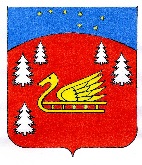          АДМИНИСТРАЦИИ	МУНИЦИПАЛЬНОГО ОБРАЗОВАНИЯ	КРАСНООЗЕРНОЕ СЕЛЬСКОЕ ПОСЕЛЕНИЕ              МУНИЦИПАЛЬНОГО ОБРАЗОВАНИЯ ПРИОЗЕРСКИЙ МУНИЦИПАЛЬНЫЙ РАЙОН         ЛЕНИНГРАДСКОЙ ОБЛАСТИПОСТАНОВЛЕНИЕ                                                                           от 07 июня  2022 года                        № 133В соответствии с пунктами 3.1 и 3.2 статьи 160.1 и пунктом 4 статьи 160.2 Бюджетного кодекса Российской Федерации, Приказом Минфина России от 06.06.2019 N 85н (ред. от 29.07.2021) "О Порядке формирования и применения кодов бюджетной классификации Российской Федерации, их структуре и принципах назначения" (Зарегистрировано в Минюсте России 08.07.2019 N 55171) администрация муниципального образования Красноозерное сельское поселение муниципального образования Приозерский муниципальный район Ленинградской областиПОСТАНОВЛЯЕТ:Внести изменения в Приложение 1Добавить:    2. Довести до плательщиков сведения о реквизитах счетов и информацию о заполнении расчетных документов          3. Опубликовать данное постановление в средствах массовой информации и Интернет на сайте «http://krasnoozernoe.ru»..          4. Контроль за исполнением настоящего постановления оставляю за собой.             Глава администрации                                   А.В.Рыбак                                                 Исп. Смирнова Н.Г. (67-525) Разослано: дело-2, прокуратура -О внесение изменений в постановление от 15.11.2021 № 364 Об утверждении Перечня главных администраторов доходов местного бюджета муниципального образования Красноозерное сельское поселение муниципального образования Приозерский муниципальный район Ленинградской области»02911716000100000180Прочие неналоговые доходы бюджетов сельских поселений в части невыясненных поступлений, по которым не осуществлен возврат (уточнение) не позднее трех лет со дня их зачисления на единый счет бюджета сельского поселения.